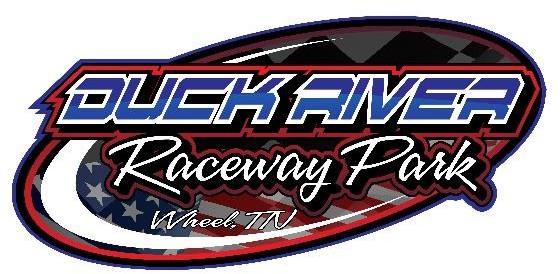 2023 MODIFIED STREET STOCKMANDATORY:  All drivers and cars MUST HAVE Raceceivers and TranspondersWeight:368ci and under 3200lbs369ci and above must add 200lbsClip cars are allowed but must run multi-leaf on rear and weigh 3600lbsMust have weight visible on Right Front A-postGeneral:Remote on/off disconnect must be on left of dash panel or behind driver’s seatNo high-performance parts allowed, except as statedNo Cross BreedingWheelbase 108” minimumFront Suspension:Lower Control Arms must remain stock and in stock location for model of carAftermarket Control Arms are allowed on UPPERS ONLYUpper Control Arm must be in stock location.  Multiple holes are allowedMay run either stock or aftermarket 5” or 5 ½” spring.  No Progressive SpringsSpindles must match model of carThree-piece metric spindle replacement allowed and must be Speedway Part #91034515Can run aftermarket ball jointStock steering onlyNo Rack ‘n Pinion allowedTie rod ends can be steel or aluminum, can run heim joints Rear Suspension:Leaf spring cars shackles and blocks only.  No adjusting lower blocksNo Ratchets, No Three Link, No Quick ChangeSquare tubing trailing arms are allowed.  Must be bought from manufacturer.  NO homemade allowedNo adjusting railing arms or leaf springs.  Can shorten top trailing arm for pinion angleMay run solid steel, rubber, polyurethane or mono ball bushings anywhere on car, No multiple holes for trailing arms on rear of car, trailing arms on bottom of rear end – measurement from bottom of rear end housing to center hole is 2 ¾”Rear springs must be mounted in stock locationLeaf spring cars MUST run multiple leafsEngine:  Option #1#1 plug in line with top ball joint.  No varianceEngine option #1 Nesmith sealed 602 with Holley 750 CFM 4BBL or smaller 1” spacer .030 toleranceNo “super sucker” spacerEngine:  Option #2Built Engine 750 CFM 4BBL or smaller and can run a 1” spacer .030 toleranceNo “super sucker” spacerBore and Stroke – Can run 3 rings forged pistonsNo lightweight pistonsStock bore + .060 maximumStroke-stock for CID of engine.  Crankshaft may be aftermarket, must be stock appearing and weigh no less than 48lbsRods:  must be stock length for CID of engine.  No lightweight rods.  I beam or H beam rods are allowed but cannot be lighter than stock rods.  Example 350 rod length 5.7Camshaft:  480 max lift solid or hydraulic cam ok but will be checked off the lifter. 4/7 swap cam is legalCarburetor-Gas Only, 110 MAXIntake:  No porting or polishing.  Only dual plane cast or aluminumCompression:  180# maximum.  Will be checked with all plugs removed and throttle wide open until needle stopsHeads:  Stock heads and S/R heads.  Must be stock diameter valves for engine being ran.  Small block Chevy 1.940 intake, 1.500 exhaust.  Small block Ford 1.90 intake, 1.600 exhaust.  May be aftermarket valves: solid steel only.  Valve springs must be stock diameter.  “NO BEEHIVE VALVE SPRINGS ALLOWED”.  No porting, polishing, grinding, etc.  May have pinned or screw studs and guide plates.  Roller rockers permitted; stud girdle okMay run aftermarket oil panIgnition System:No ignition boxes, no MSD (ex. HEI CHEVY) for either Engine #1 or #2Transmission:Straight shift is legal, must have all gears and be produced by manufacturer of carAutomatics must have 10” working torque converterCan run Bert or Brinn but must add 50lbs to carClutch, pressure plate, flywheel and hardware must weight a total of 34lbs.May be aftermarket 10 ½” minimum diameter clutchALL CARS MUST HAVE DRIVESHAFT LOOPShocks:Non-adjustable steel body shocksA claim price of $100 per shock, must buy all 4 shocksFront shocks may be mounted outside of bucket; rear shocks in same stock locationWedge bolts allowedNO BUMP STOPSNo coil overs are allowedBrake Pedals:After market allowedMay be mounted either on firewall or floor pan Wheels:8” steel wheel maximumBead locks allowed on all 4 wheelsTires:Hoosier 500 (36103, 36105, 36107) IMCA G 60-15 or AR equivalent If running radials, 50lb weight break, all 4 tires must be radialsALL tires must punch – 50 anytimeSoftening is not allowed.  Solvents of any kind are not allowed.  Altering tires with any components or chemicals which alter the manufacturers baseline-settings of the tire is not allowed Grooving or siping is allowedAll sidewall markings must always remain visible.  Buffing or removing of the compound designation is not allowed Body:Stock body or sheet metal is allowed but must be stock appearing Hood and deck lid may be hulledAny patching on the firewall or floor pan must use 16-gauge metalNo open holes in firewall or floor panYou must have a firewall between the driver and trunk areaEnclosed cockpits are allowed but MUST have an inspection holeAftermarket nose and tail piece allowedStock appearing roof and roof must be within 2 ½” from front to back or back to front.  NO FLAT ROOFS ALLOWEDFabricated bumpers are allowedSpoiler must be 8” rear and sides.  Two side spoiler maximumYou can have a complete manufactured firewall and floor panHeaders:No Tri Y headers allowedFrame & Chassis:Section in front of cross member and behind rear suspension mounts, may be replaced with tubing due to rust or excessive damageAll cars must have a minimum 4-point roll cage4 bars on driver’s side and 3 bars on passenger sideCage MUST be constructed in a safe manner to protect the driver in case of a rollover or accidentNo nerf bars on outside carSafety:MUST have working fire extinguisher mounted within reach of the driverFull driver’s suit and helmet with shield are MANDATORYRacing seat and belts will be no older than three (3) years from date of manufacturer ANYTHING THAT IS NOT COVERED IN THE RULES WILL BE DECLARED LEGAL OR ILLEGAL BY THE OFFICIALS